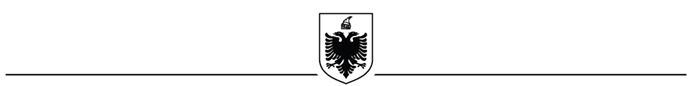 REPUBLIKA E SHQIPËRISËAUTORITETI KONTRAKTOR                                                                                                                                BASHKIA BULQIZEAdresa : Lagia Minatori Bulqize,         Tel. ++ 355.219.22694, email.bashkiabulqize@hotmail.comNr  ____ Prot                                                                                            Bulqize,me 06.05.2016Lënda: NJOFTIM KONTRATE 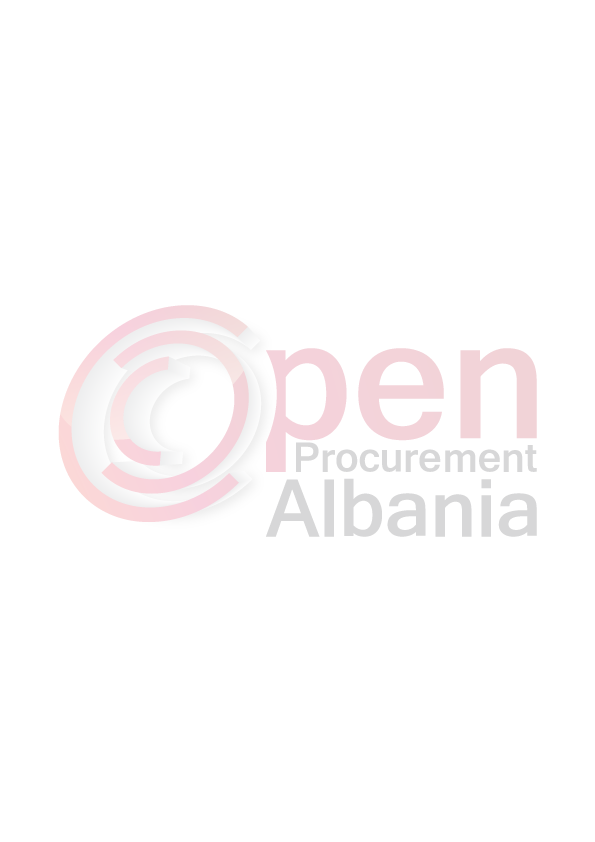 Drejtuar : AGJENCISE SE PROKURIMIT PUBLIK- TIRANE1- Autoriteti Kontraktor: Bashkia Bulqize.2- Procedura e Prokurimit:  “SHERBIME KONSULENCE”3- Objekti : “ Studim projektime per projekte te financuara nga Bashkia Bulqize4- Fondi limit pa TVSH : 16'666'667 (gjashtembedhjete milion e gjashteqind e gjashtedhjete e gjashte mije e gjashteqind e gjashtedhjete e shtate) lekë5- Burimi i financimit: Te ardhurat + grandet 6- Kohezgjatja e Kontrates : 60 dite  7- Hapja e Ofertave do te behet ne Dt.23.05.2016 ora 11:00 ne Adresen elektronike www.app.gov.al  .                                          8- Afati i fundit per pranimin e dokumentave eshte Dt.23.05.2016. ora 11:00 ne Adresen elektronike www.app.gov.al                                            TITULLARI  I AUTORITETIT  KONTRAKTORMelaim DAMZI